Supplementary Figure 1. The quantality assessment of the GEO dataset. GSE114082 dataset was assessed by box plot. 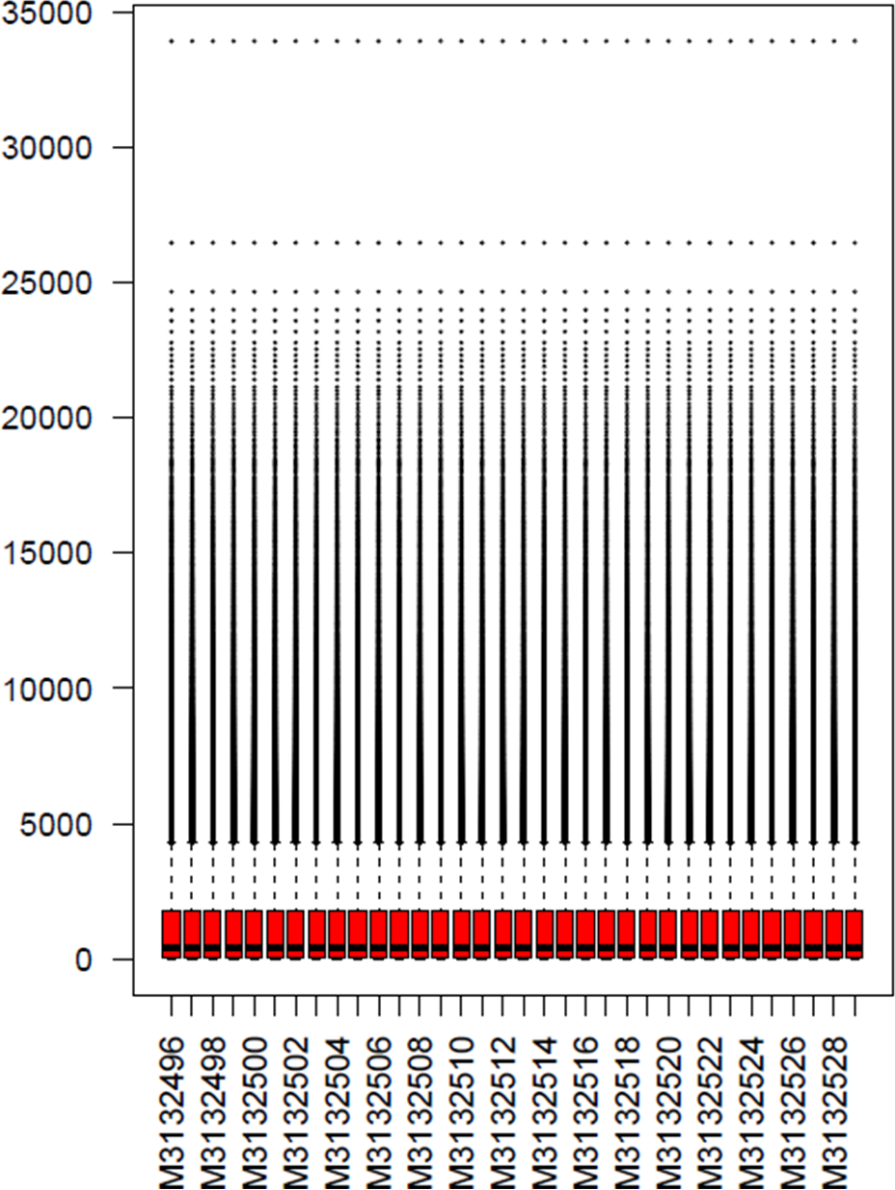 Supplementary Figure 2. The proportion of tumor-related infiltrating lymphocytes in breast tumor tissues. (A) The percentages of tumor-related infiltration lymphocytes in non-tumor tissues. (B) The percentages of tumor-related infiltration lymphocytes in breast tumor tissues. (C) The percentages of tumor-related infiltration lymphocytes in breast tumor tissues with treated by targeted molecular therapy. (D) The percentages of tumor-related infiltration lymphocytes in breast tumor tissues before treated by trastuzumab. (E) The percentages of tumor-related infiltration lymphocytes in breast tumor tissues after treated by trastuzumab.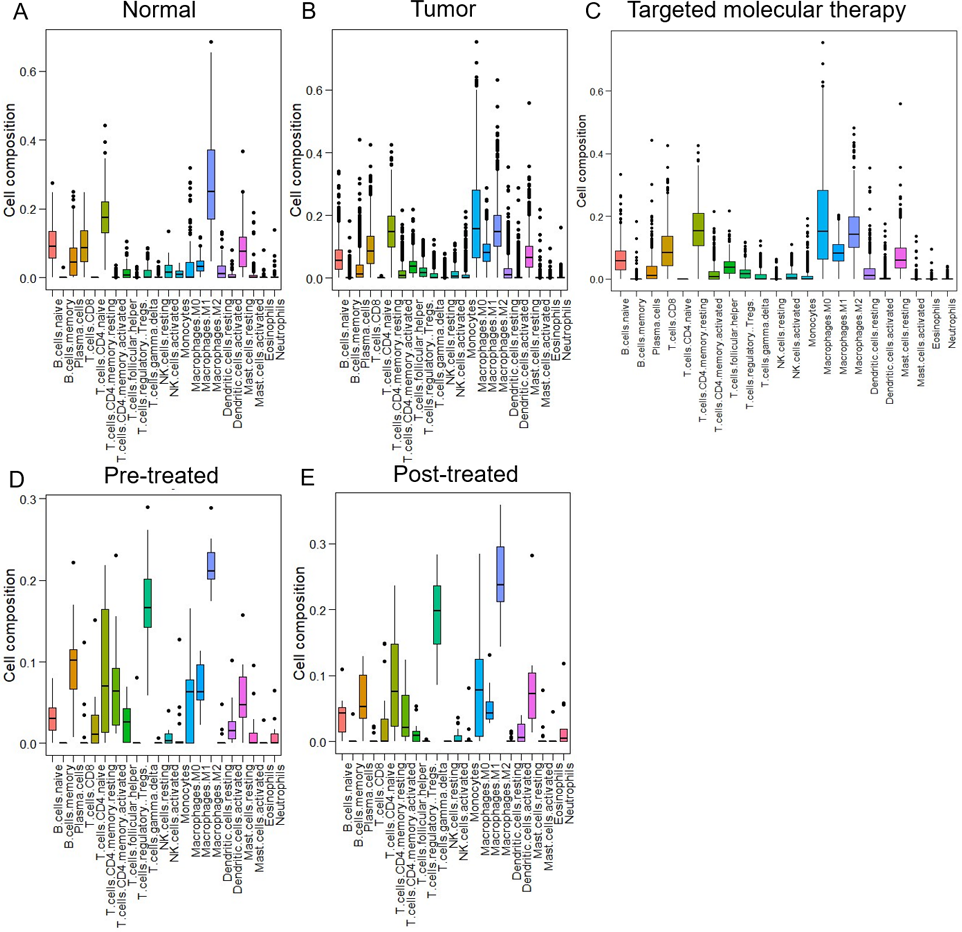 Supplementary Figure 3. Breast cancer specific survival (BCSS) and distant metastasis free survival (DMFS) were estimated using the Kaplan-Meier method and compared using the log-rang test. (A-F) The five hub genes were estimated on BCSS. (G-I) The three hug genes were investigated on DMFS.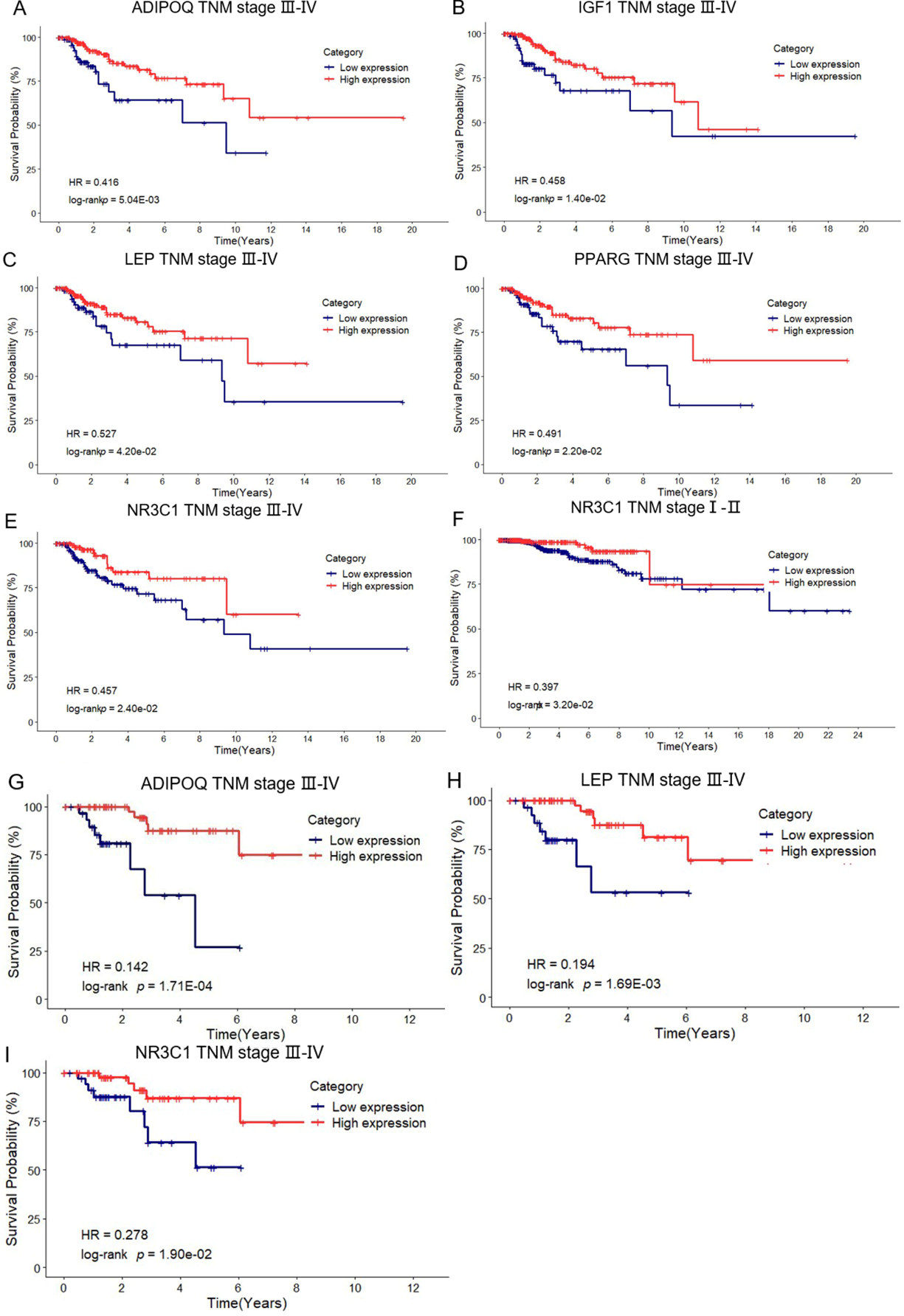 Supplementary Figure 4. Comparison of the five hub genes mRNA expression in breast cancer tissues and non-tumor tissues.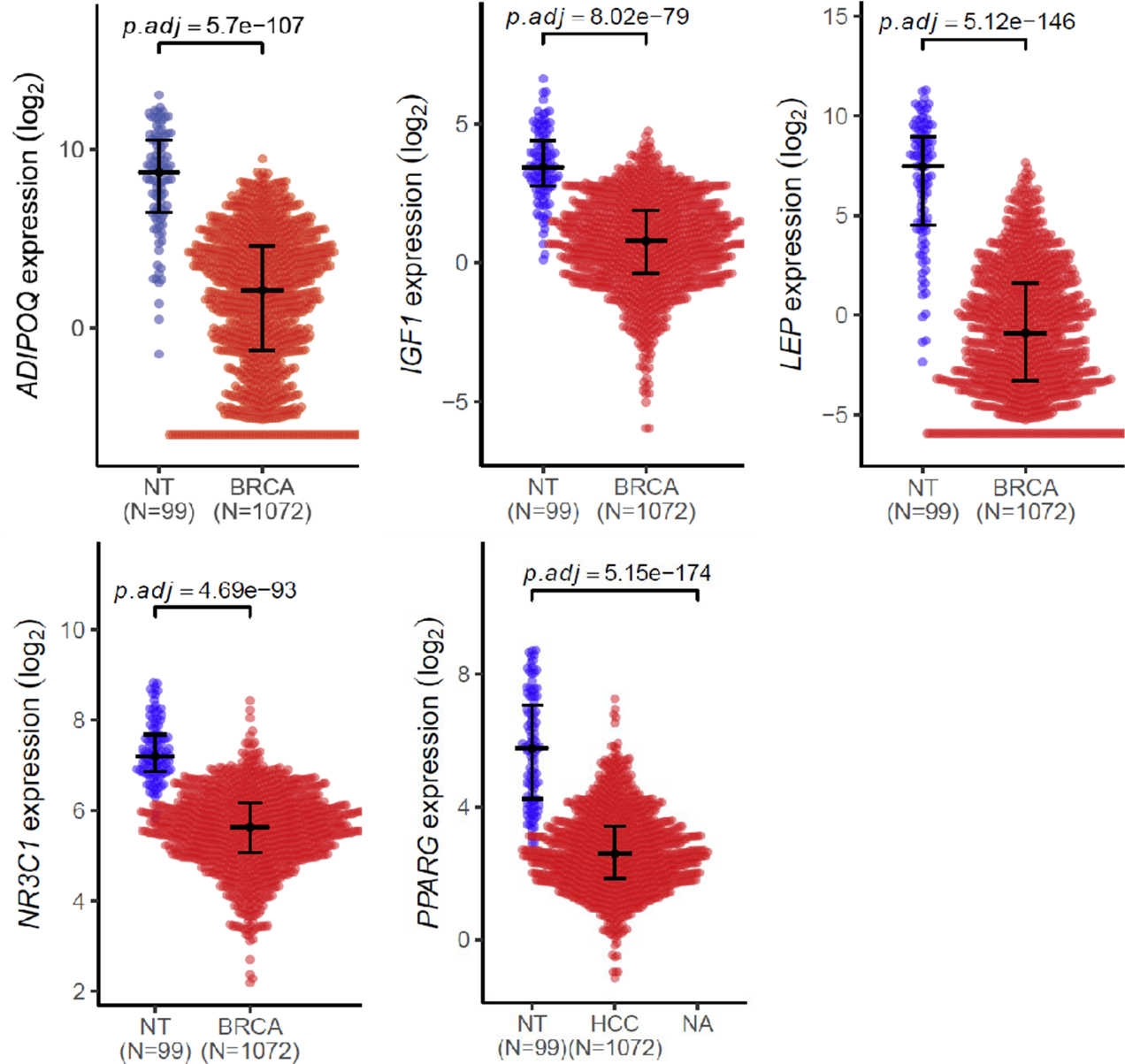 